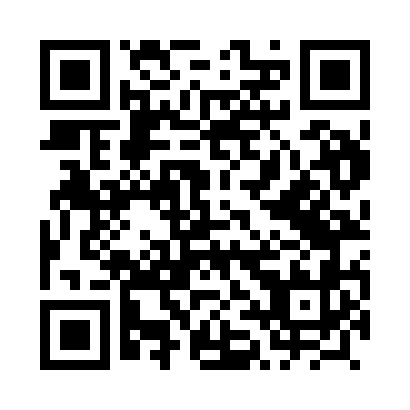 Prayer times for Iskrzynia, PolandWed 1 May 2024 - Fri 31 May 2024High Latitude Method: Angle Based RulePrayer Calculation Method: Muslim World LeagueAsar Calculation Method: HanafiPrayer times provided by https://www.salahtimes.comDateDayFajrSunriseDhuhrAsrMaghribIsha1Wed2:515:0912:305:357:519:592Thu2:485:0712:295:367:5210:023Fri2:455:0612:295:377:5410:044Sat2:425:0412:295:377:5510:075Sun2:395:0212:295:387:5710:106Mon2:365:0112:295:397:5810:137Tue2:334:5912:295:408:0010:158Wed2:304:5812:295:418:0110:189Thu2:264:5612:295:428:0310:2110Fri2:234:5412:295:438:0410:2411Sat2:204:5312:295:448:0610:2712Sun2:174:5112:295:458:0710:3013Mon2:144:5012:295:458:0810:3214Tue2:134:4912:295:468:1010:3515Wed2:124:4712:295:478:1110:3716Thu2:124:4612:295:488:1310:3817Fri2:114:4512:295:498:1410:3918Sat2:114:4312:295:498:1510:3919Sun2:104:4212:295:508:1710:4020Mon2:104:4112:295:518:1810:4021Tue2:104:4012:295:528:1910:4122Wed2:094:3912:295:528:2010:4223Thu2:094:3812:295:538:2210:4224Fri2:084:3712:295:548:2310:4325Sat2:084:3512:305:558:2410:4326Sun2:084:3512:305:558:2510:4427Mon2:074:3412:305:568:2610:4428Tue2:074:3312:305:578:2810:4529Wed2:074:3212:305:578:2910:4630Thu2:074:3112:305:588:3010:4631Fri2:064:3012:305:598:3110:47